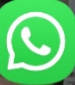 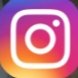 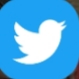 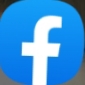 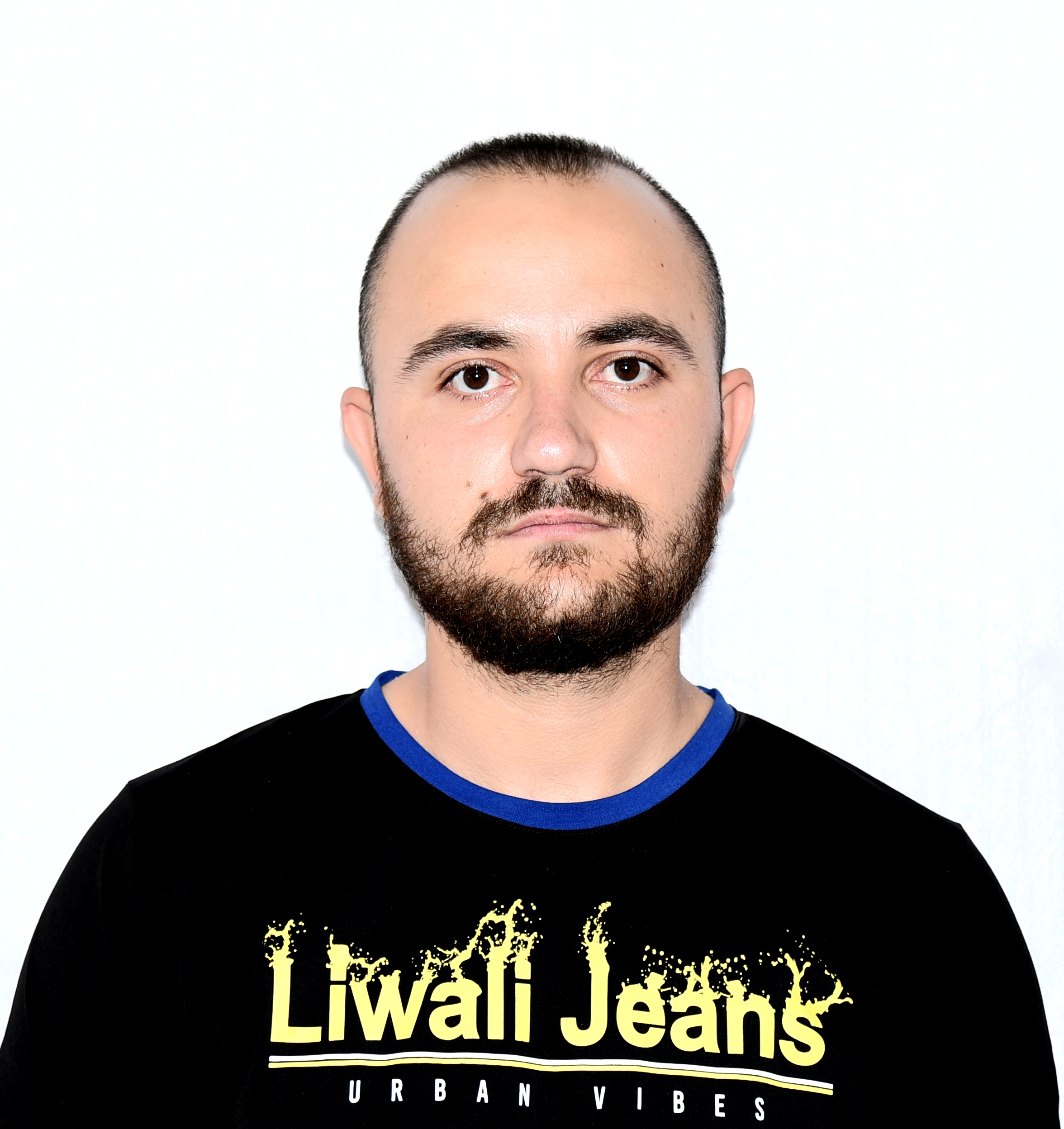 Reading Speaking Writing  Language  ExcellentExcellentExcellent Kurdish  ExcellentExcellentExcellentArabic    Good   Very good  Good   English   Internet Power pointExcel  Word  Computer Good    Good ExcellentExcellentExperience Education learning experience    1.Psychological Diseases Affecting Children             2.Nutrition For Children Between (2 To 7) Years   3. Fundamental Of English                                                 4.Arabic And How To Pronounce                                         5. Fundamental Of Mathematics                                      6.The Grammar Of English                                                 7.Family Organization And Family Links                         8.Monitor And Test Mental Activity                                9.Human Growth And Development                               10.Medical Of Pre-School Age And Stability Condition11.Community Health                                                          He studied in1.Duhok  Polytechnic University2.Duhok  Technical  Institute3.Duhok  Nursing  Institute4.Heevi  Teaching Hospital For Children5.Azadi  Teaching  Hospital6.Lecturer In Preparatory  Esiyan Mixed To DisplacedLecturer for